	Program rozwoju instytucji opieki nad dziećmi w wieku do lat 3 „MALUCH +” 2022-2029 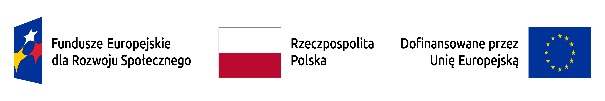 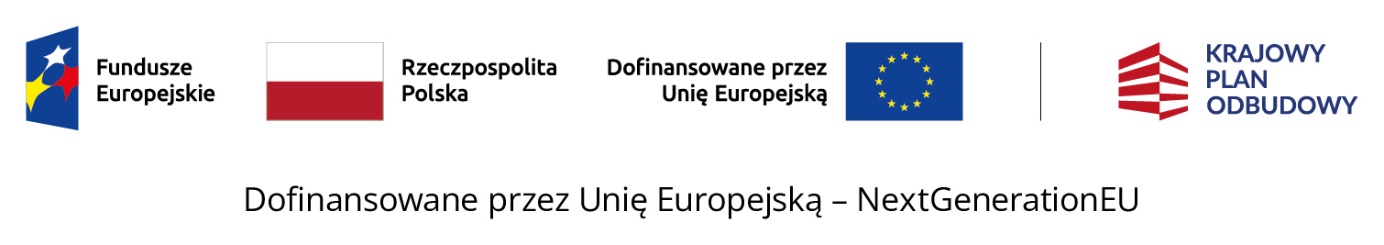 Załącznik Nr……… do Umowy Nr….………………………………WZÓRdla podmiotu innego, niż jstOŚWIADCZENIE DOTYCZĄCE PRZETWARZANIA DANYCH OSOBOWYCHwspólnika prowadzącego działalność gospodarczą w ramach spółki cywilnejJa, niżej podpisana/y ………………………………………………….……………… (imię i nazwisko) oświadczam, że:- odpowiednio do treści klauzuli informacyjnej opublikowanej na stronie: https://www.poznan.uw.gov.pl/maluch/maluch-2022-2029, dotyczącej przetwarzania przez Wojewodę Wielkopolskiego danych osobowych oświadczam, że zapoznałem(-am) się 
z treścią tej klauzuli,- przekazuję moje dane osobowe dobrowolnie,- jestem świadomy/a, że skorzystanie z prawa usunięcia danych osobowych może skutkować brakiem możliwości uczestnictwa w Programie rozwoju instytucji opieki nad dziećmi w wieku do lat 3 „MALUCH+”2022-2029.……………….., dnia …………….				                   …………………………...									         (podpis)